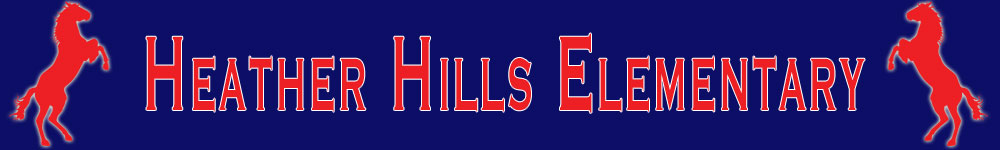 Hello Parents, Students and Faculty,Our ALL-Online Fundraiser HAS BEGUNFUNDRAISING GOAL:  Support the PTO as we raise funds for our virtual (and eventual in-person) activities and events.  Event dates: April 16 – April 30.This fundraiser is safe and contactless. There is no handling money or products to deliver. Orders are placed online and shipped to each customer specified address.   FREE SHIPPING ON ALL MARYLAND ADDRESS ORDERS 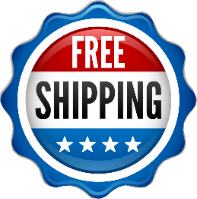 (2 item minimum)Top Seller will receive $100Please click on the link below to see Maryland’s Best Catalog-Fisher Popcorn, Wockenfuss Candies, Route One Apparel, Log Cabin Chocolates, Annapolis Candle and more.  Plus, we have KATYDIDS!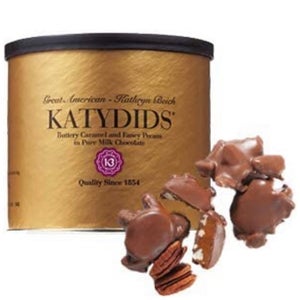 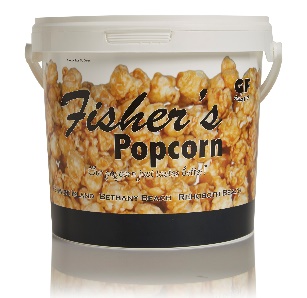 The only thing you must do this year is register and type in email addresses. Just click on this link:https://midatlanticfundraising.com/heather1. Register student at Click Here to Register button. Group ID is heather (only needed if link not used)                                                                                                                               2. Send emails to your friends and family.                          3. Post on your social media. One parent at Wise HS sold over $7500 (MOSTLY KATYDIDS) by posting the link on Facebook, Instagram, and NEXT DOOR APP.                                                                             4. Make a purchase.                                                                                                                                     5. View awards video. We have a great prize program this year! Top Seller wins $100Thank you!  Your participation SUPPORTS our students, faculty and programs.Heather Hills Elementary School PTO